МАГИСТРАТУРИ, СТИПЕНДИИ, СТАЖОВЕСтипендии за магистратура в Гърция по управление на културното наследствоБританският университет в град Кент съвместно с университета по икономика и бизнес в Атина, Гърция(AUEB) създадоха нова магистратура по управление на културното наследство.Проектът е с продължителност от година и половина, като целта му е да съчетае света на археологията с този на бизнеса. Магистърската програма се провежда в град Елевзина, разположен на 20 км. от Атина. През първата част на академичния период студентите ще посещават лекции и семинарни занятия, а през последните осем месеца от тях ще се изисква да работят върху дисертациите си.Магистратурата струва 7 500 евро за целия период на обучение. По програмата обаче ще бъдат отпуснати пет стипендии от фондацията "Ставрос Ниархос". Те ще бъдат присъдени на базата на академичните постижения на кандидатите и техните квалификации. Паричната помощ бива три вида: частични стипендии в размер на 3 750 евро, пълни и такива, които покриват таксата за обучение и разходите за живот в размер на приблизително 13 500 евро.Желаещите да кандидатстват трябва да притежават бакалавърска степен, без значение в каква точно дисциплина. Изисква се да имат много добри познания по английски език, които да докажат с успешно положен изпит. Информация за процеса по кандидатстване, както и подробности за магистратурата, има на официалната страница на проекта. Крайният срок за подаване на документи е 1 юни 2013 г.Стипендии за MBA програма във ВиенаWU Executive Academy , част от Виенския университет по икономика и бизнес, обяви стипендии за избрани Professional MBA специализации. Паричната помощ ще се отпуска въз основа на заслугите на кандидатите, а възможността е отворена за граждани от всички националности.Стипендиите на академията са частични и покриват до 50% от учебната такса. Те ще се присъждат по време на цялата година за следните специализации на професионалните МВА програми: Професионална MBA "Контрол" (Professional MBA Controlling)Професионална MBA "Финанси" (Professional MBA) Професионална MBA "Енергиен мениджмънт" (Professional MBA Energy Management)Професионална MBA "Маркетинг и продажби" (Professional MBA Marketing & Sales)Професионална MBA "Управление на проекти и процеси" (Professional MBA Project & Process Management).Кандидатите трябва да имат завършено висше образование (поне бакалавърска степен) и минимум три години трудов стаж в подходяща област, сходна на тази, за която кандидатстват. Също така те трябва да имат силна мотивация, да нямат финансова възможност сами да покрият цялата сума и да са под 40 годишна възраст. Освен стандартните документи за кандидатстване, желаещите за стипендия трябва да предоставят мотивационно писмо, препоръка и актуална справка за доходите си. Допълнителна информация за стипендиите и за начините на кандидатстване може да откриете на официалната страница на институцията.Крайният срок за програмите, които започват през есента на 2013 г., е 30 юни.На втория етап от конкурса ще бъдат проведени интервюта с четирима одобрени младежи. Срещите ще се проведат на 22 май в Стопанския факултет на Софийския университет. Крайният резултат ще бъде известен на 24 май. Повече информация има на страницата на фондацията.Стипендии за обучение по икономика в АвстралияФакултетът по бизнес, икономика и право към University of Queensland (UQ) в Австралия отпуска стипендии за обучение в бакалавърска програма по икономика. Кандидатстването за стипендията става след като премине процедурата за подбор в университета. Програмите са с продължителност от три години.Стипендията покрива 100% от таксата за обучение, като в допълнение бъдещите студенти ще получават 20 хил. австралийски долара годишно за издръжка и еднократна сума от 500 долара. Към тези суми ще им бъде осигурен и самолетен билет за връщане в страната на пребиваване. От кандидатите се изисква да са положили успешно изпит по CAE (Cambridge Certificate in Advanced English) ниво А или да притежават чужда диплома по международната програма International Baccalauareate (IB). За да се класират за стипендията, те трябва да попълнят формуляра за кандидатстване до 31 август 2013 г. Вторият период за подаване на документи е 30 ноември 2013 г. Първият семестър ще започне през 2014 г.Подробна информация можете да откриете на страницата на университета.Частични стипендии за бакалаври в ЧехияАнгло-американският университет в Чехия (AAU) ще отпусне частични стипендии на първите петима нови студенти, приети да се обучават в бакалавърската програма за Централна и Източна Европа (CEES). Финансовата помощ представлява намаляване таксата за обучение на половина само за първата година на обучение. Работният език е английски.От кандидатите се изисква да попълнят онлайн формуляр, към който да приложат следните документи: диплома за завършено средно образование (нотариално заверено); есе на тема: "Защо бих искал/а да се запиша в програмата CEES?"; автобиография; две препоръки и сертификат за успешно положен изпит по английски език (TOEFL, FCE, CAE, IELTS).Подробна информация за възможността може да откриете на официалната страница на университета. Всички документи трябва да се изпратят не по-късно от 30 юни 2013 г.ИТ докторантура в БелгияЛьовенският католически университет (KU Leuven) в Белгия обяви свободно място за докторант в сферата на компютърните науки. Проектът, по който той ще трябва да работи, е съвместна инициатива на департамента по компютърни науки и този по металургия и инженерство. Отпусканата стипендия на висшето училище покрива таксата за обучение в програмата.Желаещите да кандидатстват трябва да притежават магистърска степен по математика, компютърни науки, инженерство или физика. Също така от тях се изисква да владеят английски език на много добро ниво и да имат интерес в изследователската дейност.Част от документите за кандидатстване включват автобиография, академична справка, сертификат за успешно положен изпит по език, две препоръки.. Подробна информация за отворената позиция има на официалната страница на KU Leuven.Краен срок: 15 юни 2013 гПроектът "Наука и бизнес" дава шанс на млади учениПроектът "Наука и бизнес" стартира през 2011 г. и се осъществява с финансовата подкрепа на оперативна програма "Развитие на човешките ресурси", съфинансирана от Европейския социален фонд.Основната цел на проекта е да се създаде благоприятна среда за активно взаимодействие между науката и бизнеса и стабилни устойчиви партньорства между основните елементи на триъгълника на знанието – наука, обучение, иновации.Постигането на тази цел ще бъде осъществено чрез:създаването на контакти между секторитереализирането на седем "борси" за научни идеиподобряването на комуникацията наука - бизнес, в това число и повишаване квалификацията на младите учени.Между редицата дейности, които проектът предлага, една от най-атрактивните, приложима за млади изследователи, е конкурсът за едномесечни обучения на млади учени, докторанти и постдокторанти във високотехнологични научни комплекси и инфраструктури. Проектът предоставя подкрепа за едномесечни обучения в чужбина на 200 млади изследователи, докторанти и постдокторанти за работа с високотехнологични комплекси и продукти. Одобрените кандидати получават до 9000 лв. за едномесечно обучение в чужбина.Кандидатите се избират въз основа на разработена методология, която включва критерии и процедури за подбор.Допустими кандидати за едномесечни обучения за работа с високотехнологични комплекси в чужбина са:лица с придобита образователна и научна степен доктор и такива, които попадат в специфичната целева група на млади учени и постдокторанти. Кандидати могат да бъдат български граждани, които провеждат научна работа в публична или частна организация в областта на науката и иновациитеда имат научни публикации по темата в български и/или в чуждестранни научни списанияда владеят добре писмено и говоримо английски език и/или езика на страната домакинда са на трудов договор или да са зачислени докторанти в научна организация или висше училище в Българияпроектната тема да е в област или да допринася за развитието на области с високотехнологичен потенциал.Предимство ще имат кандидати, които провеждат изследвания и разработки в следните направления:Информационни технологииЕко- и енергоспестяващи технологииТехнологии, свързани със здравето.Необходимо е кандидатите да представят:Заявление по образец, съдържащо: анотация на бъдещата изследователска работа; описание на досегашната научна работа на кандидата и кратък научен план; описание на институцията домакин - високотехнологичен комплекс; работна програма за едномесечното обучение и финансов планМотивационно писмо – една страница на български и английски език или на езика на страната, за която се кандидатстваАвтобиография - по образецПисмо-съгласие от приемащата страна.Задължително условие е да се представи писмо-съгласие, че съответната организация ще приеме кандидата и ще му предостави необходимите условия за обучение и работа. Организациите се подбират от кандидатите в зависимост от тяхното научно направление, стига да попадат в общите критерии, разработени в методологията.Максималният грант за едномесечно обучението е 9000 лв.Разходите за пътни (включително вътрешен транспорт), дневни и квартирни са съгласно Наредбата за служебните командировки и специализации в чужбина.В тази схема за едномесечни обучения като допустими разходи се предвижда и възможността българските млади учени да могат да заплащат на приемащата организация консумативи, ползвана апаратура, да закупуват специализирана литература, да участват в конференция, свързана с темата, което дава възможност за достойното им пребиваване и обучение в приемащата институция.За подбор на кандидатите е назначена комисия от хабилитирани учени, избрани на конкурсен принцип. Комисията прави оценка за административно съответствие и същностна оценка, отразена в типова експертна карта, въз основа на подадените от кандидатите документи.Кандидатите, преминали минималния праг за допустимост от 13 точки, се поканват на събеседване. Окончателната оценка за класиране се оформя от сбора на оценката по критерии в експертната карта и оценката, получена от събеседването, отразена във формуляр за преценка на кандидати от интервю.Конкурсът е отворен перманентно и постъпилите кандидатури се разглеждат периодично. Максималният период за оценка и сключване на договор е три месеца от подаването на документите. Условията за участие в конкурса и методологията може да бъдат намерени на интернет страницата на Министерството на образованието, младежта и науката и на сайта на проекта.Съветът на Европейския съюз предлага стажовеВсяка година генералният секретариат към Съвета на Европейския съюз предлага платени и неплатени стажове.Платени стажовеПрограмата е с продължителност пет месеца. Стажантите са включени в работата на един или повече отдели на генералния секретариат към Съвета на ЕС.Кандидатите трябва да са граждани на държава, членка на ЕС, и да са завършили висше образование. Изисква се да владеят отлично един от официалните езици на ЕС и да имат познания по втори такъв. Задължително е владеенето на английски или френски език.Стажантите ще получават стипендия в размер от 900 евро на месец. Желаещите да кандидатстват трябва да попълнят онлайн формуляр, който е достъпен на сайта на Съвета на ЕС.Кандидатстването ще е възможно от 1 юни до 31 август 2013 г.Желаещите трябва да попълнят онлайн формуляр за кандидатстване.Подробности за изискванията и за стажа можете да намерите на интернет страницата на Съвета на ЕС.Стажантска програма на Карол Стажантската програма се провежда всяка година през лятото. Подборът започва още в края на пролетта.Програмата е структурирана в 3 основни модула: ежедневно интерактивно обучение от водещи експерти на компанията;работа по индивидуален изследователски проект, под наставничеството на експерт от компанията; работа по определени казуси индивидуално и/или в екип;Всяка година стажантската програма има определен тематичен акцент, на който са подчинени индивидуалните проекти и казусите.Краен срок: няма посоченЛетен стаж в Държавната агенция за българи в чужбинаДържавната агенция за българите в чужбина (ДАБЧ) организира за дванадесети път летен стаж, който ще се проведе в периода от 4 юли до 26 юли 2013 г.За практиката могат да кандидатстват български студенти, които учат в чуждестранни университети, както и такива с интерес към проблемите на миграцията и интеграцията. Младежите трябва да се обучават в специалности като "Политология", "Международни отношения", "Икономика", "Право", да владеят чужди езици и да имат добра компютърна грамотност.Документите за кандидатстване включват студентско удостоверение от висшето училище, автобиография и мотивационно писмо. След успешно приключване на стажа всички участници ще получат сертификат. Подробна информация има на официалната страница на ДАБЧ.Краен срок: 15 юни 2013 г.Платен стаж в Световната търговска организацияСветовната търговска организация (WTO) предлага платен стаж на студенти в магистърски и докторски програми. Стажовете се провеждат целогодишно в Женева, Швейцария.Студентите получават заплащане в размер на 60 швейцарски франка дневно, включително за почивните дни и за официалните празници. Стажантите трябва сами да поемат разходите си за път до и от Женева и тези за здравна застраховка.Кандидатите трябва да бъдат на възраст между 21 и 30 години и да имат бакалавърска степен в подходяща дисциплина, например: икономика, право, политически науки или международни отношения.Според нуждите си WTO определя кога да обяви свободни позиции и в кой от отделите й ще се приемат стажанти. Те са избирани от база данни с кандидати, регистрирани на страницата на организацията.Програмата е целогодишна като максималната продължителност на стажа е 24 седмици.Допълнителна информация може да намерите на уебсайта на WTO. Краен срок за кандидатстване няма.Европейската агенция по лекарствата предлага стажЕвропейската агенция по лекарствата организира два пъти в годината стажове за наскоро завършили висшисти.Програмата има за цел да запознае участниците с работата на агенцията и ролята й в дейностите на Европейския съюз. Тя ще им даде също практически опит в някой от отделите на агенцията, както и професионален опит в хода на тяхната работа.Стажът е с продължителност между шест и девет месеца и започва през октомври. Агенцията отпуска на одобрените кандидати месечно заплащане в размер от 1350 паунда и покрива пътни разходи.ИзискванияКандидатите трябва да са завършили наскоро студенти от държави членки на ЕС, Исландия, Лихтенщайн, Норвегия или страните кандидати за членство. Задължително е доброто владеене на английски език и на друг официален език на ЕС.Изисква се и опит в област, свързана с дейността на агенцията, например фармация, медицина, природни науки, химия, здравеопазване или информационни технологии. Адвокати, специализиращи законодателство в областта на фармацията, и кандидати с интереси в човешките ресурси, бюджета и счетоводството също могат да участват.Желаещите трябва да попълнят формуляр за кандидатстване, достъпен на сайта на Европейската агенция по лекарствата.Подробности можете да намерите на интернет страницата на Европейската агенция по лекарствата.Краен срок: 15 юни 2013 гФренско радио предлага платени стажове за студентиEur@dioNantes, европейско радио в Нант, подкрепено от Европейската комисия, започна подбор за екип от стажанти.Стажът ще започне на 23 август 2013 г. в Нант и ще продължи до 23 февруари 2014 г. Стажантите ще получават месечна стипендия от около 436.05 евро.Екипът на радиото е съставен от няколко млади журналисти от цяла Европа. Те ще получат обучение от професионални френски журналисти. В продължение на няколко месеца студентите ще имат възможността да се научат как да създадат нови начини за слушане на информация за Европа в областта на културата, икономиката, обществото и политиката.Стажантите ще могат да предават новини и от Страсбург, където се провеждат пленарни заседания на Европейския парламент.ИзискванияEur@dioNantes търси студенти по политически науки, журналистика или европеистика. Кандидатите трябва да владеят свободно френски език.Желаещите трябва да попълнят формуляр за кандидатстване. Подробности ще намерите на интернет страницата на Eur@dioNantes.Краен срок: Документите трябва да бъдат изпратени до края на юни.Стажантска програма за млади професионалисти на Световната банкаСветовната банка приема кандидатури за участие в програмата си за млади професионалисти (Young Professionals Program, YPP).Програмата е с продължителност две години и предлага обучение и стаж за талантливи младежи с интереси в някоя от сферите на дейност на банката. Участниците получават заплащане съизмеримо с това на стартовите позиции в банката.Кандидатите за YPP трябва да бъдат на възраст не повече от 32 години, да владеят отлично английски език и някой от един от работните езици на Световната банка - арабски, китайски, френски, португалски, руски или испански. Необходимо е да имат магистърска степен в сферата на икономиката, финансите, социалните науки, инженерството, градското планиране или управлението на природните ресурси. Изискват се и поне три години подходящ професионален или академичен опит.Кандидатства се с онлайн формуляр след регистрация на сайта на банката. Одобрените на първи кръг изпращат допълнителни документи, а третият етап е интервю с комисия.Допълнителна можете да намерите на официалната страница на програмата.Крайният срок за подаване на документи е 30 юни 2013 г.Конкурс за есе "Какво е да си българин - гражданин на Европейския съюз?"Българският дипломатически институт към Министерството на външните работи организира национален конкурс за есе на тема "Какво е да си българин - гражданин на Европейския съюз?". Конкурсът е по повод Европейската година на гражданите.Най-добре представилият се участник ще бъде награден с посещение на Европейския парламент в Брюксел през тази година. Победителят ще бъде обявен в края на месец юни.Изисквания и кандидатстванеВ състезанието могат да се включат всички пълнолетни българи. Есетата трябва да са в обем до четири печатни страници. Материалите трябва да се изпращат на адрес ул. "Алфред Нобел" № 2 или на bdi@mfa.government.bg. Участниците трябва да посочат координати за обратна връзка, учебно заведение и изучавана специалност.Подробности може да намерите на "Фейсбук" страница на института.Краен срок: 9 юни 2013 г.Конкурс за наградите "Джон Атанасов"Започна 11-ото издание на конкурса за наградите на президента нa Републиката "Джон Атанасов", насочен към млади учени с постижения в областта на информационните и комуникационните технологии. НаградиПрез тази година държавният глава ще връчи отличия "Джон Атанасов" в три категории:Награда "Джон Атанасов" за перспективен млад изследовател в областта на информационните и комуникационните технологииГрамоти "Джон Атанасов - за прилагане на научни постижения в практиката и за проекти с висока обществена значимост"Грамоти "Джон Атанасов- ученици и техните преподаватели"Официалната церемония по връчване на отличията "Джон Атанасов" тази година ще съвпадне със 110-годишнината от рождението на големия изобретател от български произход на 4 октомври 1903 г.Събитията за отбелязване на юбилейната годишнина се организират от администрацията на президента съвместно с Технически университет - София, Българската академия на науките и Федерацията на научнотехническите съюзи.Изисквания и кандидатстванеДокументи за участие в конкурса ще бъдат приемани на електронен адрес: nagradajohnatanasoff@president.bg, а правилата за всяка една от категориите може да намерите на официалната страница на президента на Република България.Подробности може да научите на тел. 02/92 39 106, както и на е-mail: nagradajohnatanasoff@president.bg.Краен срок: 4 август 2013 г.Награда от 2 милиона евро за пробив в технологиите в областта на ваксините Конкурсът е за разработване на новаторска алтернатива на съществуващите технологии, свързани с хладилната верига за съхранение и транспортиране на ваксини. Могат да участват всички, законно установени в страна от ЕС или в страна, асоциирана към Седма рамкова програма за научни изследвания.Краен срок: 3 септември 2013 г  Европейска награда за най-добро интернет съдържание за децаЕвропейската награда за най-добро интернет съдържание за деца обръща внимание на достъпното качествено съдържание за деца на възраст от 4 до 12 години и насърчава създаването на ново съдържание, което да предложи на младите хора възможности за учене, игра, откривателска и изследователска дейност.Това е второ издание на конкурса и през 2013 г. ще се проведе в повечето държави - членки на Европейския съюз, както и в Исландия, Норвегия и Русия.Националните и европейските победители ще бъдат наградени в четири различни категории: възрастни специалисти, възрастни неспециалисти, индивидуално участие за младежи (до 3 души), училищни класове/младежки групи (поне 4 души).Националните победители от всяка от участващите страни ще бъдат обявени през есента. Печелившите разработки ще се състезават в Европейската награда за най-добро интернет съдържание за деца и победителите ще бъдат обявени в Деня за безопасен интернет - 11 февруари 2014 г. Европейските победители ще бъдат поканени на Европейска церемония по награждаването в Брюксел на 11 февруари 2014.Националните награди ще бъдат предоставени от организацията, провеждаща националното състезание и следователно могат да са различни за различните страни.Изисквания и кандидатстванеРазработките от възрастни могат да бъдат предавани както от специалисти, така и от неспециалисти. Може да бъде предадено интернет съдържание под всякаква форма - от уебсайтове, блогове и видеоклипове до приложения и игри, но то трябва да е разработено по подходящ начин за ползване от деца и младежи. Съдържанието може да е ново и създадено специално за състезанието или да е вече съществуващо. Желаещите могат да подадат своите разработки на интернет страницата на конкурса.Повече информация може да намерите на интернет страницата на състезанието.Краен срок: 31 октомври 2013 гПРОГРАМИПокана по втората програма "Марко Поло"Обявена е покана за представяне на предложения в рамките на втората програма "Марко Поло". Поканата е за дейности за преминаване към други видове транспорт, катализиране, морски магистрали, избягване на движението и съвместно обучение.Информация за условията на поканата и начините за представяне на проекти ще намерите на интернет страницата на програмата.С бюрото за помощ на програмата "Марко Поло" можете да се свържете на адрес: eaci-marco-polo-helpdesk@ ec.europa.eu и по факс +32 22979506. Краен срок: 23 август 2013 г.Покани по работна програма "Хора"Обявени са покани за представяне на предложения по работна програма "Хора" на Седма рамкова програма за научни изследвания, технологично развитие и демонстрационни дейности (2007—2013 година) за 2013 г.ЦелПрограмата "Хора" предлага възможност за професионално развитие в сферата на научните изследвания. Програмата трябва да продължи да насърчава заинтересованите да се насочват към научна кариера, да структурира тяхното обучение в областта на изследванията като им предлага възможни варианти за избор и да насърчава мобилността в рамките на един и същи сектор.Вътрешноевропейски стипендии - FP7-PEOPLE-2013-IEFБюджет: 134 000 000 евроКраен срок: 14 август 2013 г.Международни входящи стипендии - FP7-PEOPLE-2013-IIFБюджет: 44 500 000 евроКраен срок: 14 август 2013 г.Международни изходящи стипендии - FP7-PEOPLE-2013-IOFБюджет: 44 500 000 евроКраен срок: 14 август 2013 г.Информация за условията във връзка с поканите, работните програми и указанията за кандидатите относно начина на представяне на предложенията са на разположение на съответната уебстраница на Европейската комисия.Покана за предложения по програмата LIFE+ за 2013 г.Европейската комисия кани регистрирани в Европейския съюз или в Хърватия лица да представят предложения в рамките на програмата LIFE+ за 2013 г.ЦелПоканата обхваща следните теми:LIFE+ Природа и биологично разнообразие LIFE+ Политика и управление на околната среда LIFE+ Информация и комуникацииДопустими кандидатиПредложенията трябва да бъдат представяни от лица, регистрирани в държавите членки на Европейския съюз или в Хърватия като публични и/или частноправни организации, субекти и институции.Дялове на съфинансиране от ЕС:LIFE+ Проекти, свързани с природата и биологичното разнообразие:Делът на финансовата помощ от ЕС е най-много 50% от приемливите разходи.По изключение максимален дял на съфинансиране до 75% може да се прилага по отношение на предложенията, които са насочени към приоритетни местообитания/видове съгласно директивата за птиците и директивата за местообитанията.LIFE+ Политика и управление на околната среда: Делът на финансовата помощ от ЕС е най-много 50% от приемливите разходи.LIFE+ Информация и комуникации: Делът на финансовата помощ от ЕС е най-много 50% от приемливите разходи.БюджетЦялостният бюджет за безвъзмездни помощи за проекти по LIFE+ за 2013 г. възлиза на 278 000 000 евро. Най-малко 50% от тази сума се разпределят за мерки за подпомагане на опазването на природата и биологичното разнообразие.Указанията за кандидатстване могат да бъдат намерени на интернет страницата на Европейската комисия.Пълния текст на поканата можете да намерите в официалния вестник на ЕС, брой С 47 от 19 февруари 2013 г.Краен срок: 25 юни 2013 г.Покана за проекти "Тест на концепцията" по програма "Идеи"Обявена е покана за представяне на предложения "Тест на концепцията" (The ERC Proof of Concept Grant). Поканата е по работна програма "Идеи" в рамките на Седма рамкова програма за научни изследвания, технологично развитие и демонстрационни дейности.ЦелПрограма "Идеи" цели да засили конкурентоспособността на Европа, като оказва помощ при привличане и задържане на най-талантливите учени, подкрепа за научни изследвания с мощен ефект, изискващи поемане на рискове и стимулиране на научни изследвания от световна класа в нови, бързо налагащи се области.Целта на поканата е да подпомогне спечелилите финансиране от Европейския съвет за научни изследвания (ERC) да докажат концепцията и да представят стратегия за защита на правата на интелектуална собственост и развитие на идеи, идващи от финансиранe от ERC.Допустими кандидатиПо поканата могат да кандидатстват юридически лица, спечелили финансиране от ERC, установени в държави членки на ЕС или в асоциирани страни. Техните проекти трябва да се осъществяват в момента или да са завършили преди по-малко от 12 месеца от датата на публикуване на поканата.Бюджет: 10 000 000 евроДопълнителни насоки за кандидатстване можете да намерите на официалната страница на Седма рамкова програма.Краен срок: 3 октомври 2013 г.Българо-швейцарска програма за сътрудничество, Фонд за партньорства и експертна помощ, Тематичен фонд „Партньорство“ БЕНЕФИЦИЕНТИ: Допустимите кандидати по схемата за безвъзмездна финансова помощ към Фонд „Партньорство“ са български организации, заинтересовани от получаването на безвъзмездна финансова подкрепа, които отговарят на следните критерии за допустимост: Да са създадени и регистрирани юридически субекти в България, а именно: организации с нестопанска цел (регистрирани по българския Закон за юридическите лица с нестопанска цел (ЗЮЛНЦ) – асоциации или фондации, и по Закона за народните читалища (ЗНЧ); мрежи, асоциации, федерации – НПО, регистрирани по Закона за ЗЮЛНЦ; мозъчни тръстове – НПО, регистрирани по ЗЮЛНЦ и действащи по съответния закон; образователни институции – организации, които не реализират печалба, регистрирани са по българското законодателство и осъществяват своята дейност в рамките на Закона за народната просвета, Закона за висшето образование и Закона за професионалното образование и обучение; културни институции – организации, които не реализират печалба, регистрирани са по българското законодателство и осъществяват своята дейност в рамките на Закона за защита и развитие на културата, Закона за културното наследство, Закона за обществените библиотеки, Закона за филмовата индустрия, Закона за радио и телевизия; териториални единици като области, градове и общини – регистрирани с Указ на държавния глава; национално признати и представителни социални партньори – синдикати и работодателски организации регистрирани по ЗЮЛНЦ и признати като национално представителни организации от МТСП. Недопустими са юридически лица, регистрирани по закони за стопански организации (Търговски закон, Закон за кооперативите и подобни), политически партии, религиозни организации и институции, физически лица, и НПО, които получават подкрепа по други инструменти, финансирани от Конфедерация Швейцария в рамките на Българо-швейцарската програма за сътрудничество. ПАРТНЬОРИ: Проектите задължително се изпълняват в партньорство с швейцарска организация. Швейцарските партньорски организации и институции помагат за оформянето на подходи и активират ответен капацитет за справяне с предизвикателствата на развитието, пренасят ноу-хау, подкрепят процеси за дефиниране на учене и методология, възможно е да предоставят оборудване и съпровождат/консултират процеси за въвеждане на постоянни структури за справяне с бъдещите предизвикателства на развитието. СУМА НА ФИНАНСИРАНЕ: Размер на безвъзмездната финансова помощ: 2 200 000 CHF минимален размер: 10 000 CHF максимален размер: малки проекти: 100 000 CHF големи проекти: 250 000 CHF По настоящата процедура се изисква съфинансиране на проекта в размер на най-малко 10% за кандидатстващи юридически лица с нестопанска цел и най-малко 15% за кандидатстващи публични институции. ОПИСАНИЕ: Спектърът от потенциални проектни дейности за адресиране на предизвикателствата на развитието поне от един български (водещ) и един швейцарски партньор може да включва, но не е ограничен до: подкрепа и подобряване на предишни партньорски отношения и дейности, ако отговаря на условията на схемата за безвъзмездна помощ към Фонд „Партньорство‖; типични дейности за организацията/институцията, насочени към специфични целеви групи; управление на проекта, включващо осигуряване на публичност и финални одити. Следните дейности са недопустими покупка на земя или недвижими имоти; доставка на оборудване, което не е директно свързано с изпълнението на проекта; текущи дейности, вече финансирани от други източници; спонсорство за лица за участие в работни и теоретични семинари, конференции; стипендии за лица за обучение или обучителни курсове; обучения, за които бенефициентите на безвъзмездната помощ начисляват разходи за участие; съществуващи програми и регулярни дейности на бенефициента и/или партньорите. Продължителност на изпълнение на проекта: Продължителността на проектите не следва да надвишава 24 месеца за малки проекти и 36 месеца за големи проектиКраен срок: 27 декември 2013 г. Европейско сътрудничество в областта на науката и технологиите (COST) Конкурс за междудисциплинарни пилотни проектиЕвропейското сътрудничество в областта на науката и технологиите обединява изследователи и експерти от различни страни, които работят по определени теми. По линия на COST не се финансират самите научни изследвания, а провеждането на срещи, конференции, краткосрочен научен обмен и информационни прояви, които допринасят за работата в мрежа. Понастоящем се подпомагат около 250 изследователски мрежи (дейности).В рамките на COST се насърчават предложенията за дейности, които допринасят за научното, технологично, икономическо, културно и обществено развитие на Европа. Особено добре се посрещат предложения, които играят ролята на предшественик за развитието на други европейски програми и/или са представени от изследователи в началото на своята кариера.Развиването на засилени връзки между европейските изследователи е от решаващо значение за изграждането на европейското научноизследователско пространство (ЕНП). Чрез COST се насърчава създаването на нови, новаторски, интердисциплинарни и широкообхватни изследователски мрежи в Европа. Дейностите, включени в това сътрудничество, се осъществяват от научноизследователски екипи с цел да се заздравят основите за достигане на високи научни постижения в Европа.Европейското сътрудничество в областта на науката и технологиите е организирано в девет широки изследователски области:Биомедицина и молекулярни бионауки; Химия, молекулярни науки и технологии; Науки за Земята и управление на околната среда; Храни и земеделие; Гори, продукти и услуги, свързани с тях; Хора, общество, култура и здраве; Информационни и комуникационни технологии; Материали, физични и нанонауки; Транспорт и градско развитие.Предвиденият обхват на всяка изследователска област е описан на уебсайта на COST. Авторите на предложения се приканват да посочат към коя изследователска област спада тяхната тема. Въпреки това интердисциплинарните предложения, които не се вписват в една-единствена изследователска област, следва да се подават като мултидисциплинарни предложения. Те ще бъдат оценявани отделно.Предложенията следва да включват изследователи от поне пет държави, участващи в Европейското сътрудничество в областта на науката и технологиите. Финансовата подкрепа за една дейност с 19 участващи държави е от порядъка на 130 000 EUR годишно, обикновено за период от четири години, при условие че има наличен бюджет.Предложенията ще се оценяват на два етапа (освен за мултидисциплинарните предложения, за които информация се съдържа по-долу). Предварителните предложения (максимум 1 500 думи/3 страници), подадени по електронен път чрез стандартния образец на интернет страницата на COST, следва да съдържат кратко изложение на предложението и очаквания от него ефект. Предложения, които не отговарят на критериите за подбор на Европейското сътрудничество в областта на науката и технологиите (напр. тези, в които се съдържа искане за финансиране на научни изследвания), няма да бъдат разглеждани. Подлежащите на разглеждане предложения ще се оценяват от специализиран комитет за съответната изследователска област въз основа на критериите, публикувани на уебсайта на COST. Авторите на избраните предварителни предложения ще бъдат поканени да представят пълни предложения. Пълните предложения ще се разглеждат от експерти съгласно критериите за оценка, публикувани на интернет страницата на COST. Решението се взема обикновено до шест месеца след крайния срок за подаване на предложенията, като се очаква дейностите да започнат в рамките на три месеца след това.Срокът за подаване на мултидисциплинарните предложения е 14 юни 2013 г., 17:00 ч. брюкселско време. Решения за одобряване на действията се очакват през ноември 2013 г. Следващият планиран краен срок за подаване е 27 септември 2013 г. Той включва и специалния краен срок за подаване на мултидисциплинарните предложения съгласно пилотната процедура.За авторите на предложения, които биха искали да се свържат със своя национален координатор за Европейското сътрудничество в областта на науката и технологиите (CNC) за информация и напътствия могат да посетят интернет страницата: http://www.cost.eu/cnc Предложенията се подават по електронен път чрез уебсайта на Бюрото на Европейското сътрудничество в областта на науката и технологиите.COST получава финансова подкрепа за координационната си дейност от Рамковата програма на ЕС за научни изследвания и технологично развитие. Бюрото на Европейското сътрудничество в областта на науката и технологиите осигурява и ръководи административния, научния и техническия секретариат за това сътрудничество, специализираните комитети за изследователските области и финансираните дейности. То е учредено от Европейската научна фондация (ESF), която играе ролята на негова изпълнителна агенция.Програма: Европейска младежка фондация, Приоритет: Младежки проекти, Проект: Пилотни проекти (Категория Д), проведени в рамките на срещи между млади хора и други дейности като документиране, изследване и публикации . БЕНЕФИЦИЕНТИ: международна неправителствена младежка организация или мрежа; национална или местна неправителствена младежка организация или мрежа; неправителствени структури, включени в младежка работа. ОПИСАНИЕ: Категория Д са пилотни проекти, допринасящи за следните приоритетни оси на младежката политика на Съвета на Европа: подпомагане на младите хора, особено тези в неравностойно положение, да посрещнат предизвикателствата, които са пред тях и същевременно да се стремят към собствени цели; окуражаване на нови форми на младежко участие и организация; допринасяне за социалното сближаване и в частност превенция на изключването на младите хора и превенция на феномените, които специфично въздействат върху младите хора; да адаптира и създава програми и структури за промените в обществото. Допустимите проекти трябва: да имат младежки дейности, които са подготвени, проведени и управлявани от местни, регионални или национални неправителствени организации и включват млади хора под 30-годишна възраст; да имат подход, поощряващ участието на целевите групи от създаването на концепцията до оценяването; да имат европейско измерение чрез включване на повече от една държава, имайки предвид европейския контекст; да имат иновативни дейности от гледна точка на методологията за целевата група и/или организационния орган; да допринасят за младежкото участие; да следват главните принципи на неформалното образоваие на работата на младежкия сектор на Съвета на Европа, включително междукултурно обучение и да имат методи за поощряване участието и употребата на достъпните образователни материали и източници. Категория Д – ОПЧКатегория Д – ОПЧ са пилотни проекти, фокусиращи се по-специално върху обучението по правата на човека и са част от посвещаването на младежкия сектор на Съвета на Европа в развиването на съзнателност, умения и действия за и чрез човешките права. За да са допустими проектите трябва: да са директно свързани с обучението по права на човека с млади хора и проблемите, свързани с човешки права, които засягат младите хора, включително като задължителен елемент на проекта (в смисъла на съдържание, цели и процес); да имат ясна образователна функция или функция за повишаване на осведомеността; да засягат главно участници или целеви групи под 30-годишна възраст; да имат подход поощряващ участието на целевите групи от създаването на концепцията до оценяването; да включват междукултурното образование в образователния си подход; да имат иновативен характер в техния социален контекст (от гледна точка на методология, целеви групи и т.н.); да са отворени към други партньори и да предвиждат употребата на образователни ресурси, разработени в рамките на младежкия сектор на Съвета на Европа (напр. Компас и др.); да зачитат основните образователни принципи на младежкия сектор на Съвета на Европа. СУМА НА ФИНАНСИРАНЕ: Сумата на финансиране достига до 7, 600 EURУчастниците в младежките срещи трябва да са предимно младежи. Дори участниците да са младежки лидери, най-малко 75% от тях трябва да са под 30-годишна възраст.Краен срок: текущ (заявленията трябва да са подадат в секретариата на Европейската младежка фондация поне три месеца преди стартиране на дейността) СЪБИТИЯHEPTech Workshop on Open Hardware, 13 June 2013,Darmstadt, Germany2013 ANNUAL CONFERENCE “European society and social solidarity:Is Europe fragmenting ?”, June 12th-14th, 2013, Paris, FranceThe Europaeum will host our annual international conference at the University of Paris1 - Panthéon - Sorbonne with a linked graduate seminar organised by the Europaeum consortium. This conference will set out to explore the nature of current “cracks” and divisions in European society, in European civic and urban life, and in European culture. Questions will include: What did Europe stand for and what does it stand for today? What shadows do our memories cast today? What does the post-War, post Cold War generation believe in? How and why have faith based controversies emerged again ? How has migration led to cultural controversies and clashes? Is the rise of the right a sympton of anxiety and fear of change ? The Conference is open to research students from universities within the Europaeum network. Applications in the form of a CV (max. 2 pages), one or two letters of recommendation from your professor or tutor and a letter of motivation. Please apply as soon as possible! Contact: The Europaeum, euroinfo@europaeum.ox.ac.ukNinth International Symposium on Pediatric Pain, Stockholm, Sweden[Event Date: 2013-06-17]The Ninth International Symposium on Pediatric Pain will take place from 17 to 20 June 2013 in Stockholm, Sweden.Children are at risk of inadequate pain management. Misconceptions exist that may contribute to inadequate analgesia for procedures that would routinely be treated aggressively in adults. Although much is now known about pain management in children, improvements are still needed to improve...First International Workshop on Cognitive Aspects of Information Systems Engineering, Valencia, Spain[Event Date: 2013-06-17]The First International Workshop on Cognitive Aspects of Information Systems Engineering (COGNISE 2013) will be held on 17 June 2013 in Valencia, Spain.Human and, more specifically, cognitive aspects of information systems engineering have recently received increasing attention from industry and researchers. 'Chromatin, Replication and Chromosomal Stability 2013', Copenhagen, Denmark[Event Date: 2013-06-17]A conference entitled 'Chromatin, Replication and Chromosomal Stability 2013' will be held from 17 to 19 June 2013 in Copenhagen, Denmark.Genome stability is of primary importance for the survival and proper functioning of all organisms. The epigenetic framework guides events such as replication, repair and transcription, which in turn leave an imprint on chromatin and chromosomal structure. 'EuroNanoforum 2013', Dublin, Ireland[Event Date: 2013-06-18]An event entitled 'EuroNanoforum 2013' will be held from 18 to 20 June 2013 in Dublin, Ireland.This EU Irish Presidency event on Nanotechnology innovation is Europe's largest nanotechnology and materials conference. Over 70 high profile international speakers from industry, government and research will discuss the economic and technological impact of nanotechnologies on European growth, as well as the...Ninth International Conference on Ecosystems and Sustainable Development, Bucharest, Romania[Event Date: 2013-06-18]The Ninth International Conference on Ecosystems and Sustainable Development will take place from 18 to 20 June 2013 in Bucharest, Romania.In light of the rapid changes in large-scale human and biophysical processes - carbon emissions, population increase and migrations, overharvesting and pollution leading to a loss in biodiversity - scientists are worried that many of the socio-ecological systems...Sixth EUA-CDE Annual Meeting From Student to Researcher – are we on the right track?, 18-19 June 2013, Warsaw, PolandHosted by the University of Warsaw'The International Congress: Mobility and Road Safety in an Ageing Society', Vienna, Austria[Event Date: 2013-06-19]'The International Congress: Mobility and Road Safety in an Ageing Society' will be held from 19 to 20 June 2013 in Vienna, Austria.In Europe, the elderly is the fastest growing segment of the population. According to current estimates, one in four persons will be aged 65 or over in 2030. Efficient transport infrastructure is crucial to this segment of the population. Fourth International Conference on Energy and Sustainability, Bucharest, Romania[Event Date: 2013-06-19]The Fourth International Conference on Energy and Sustainability will be held from 19 to 21 June 2013 in Bucharest, Romania.The world's economic system is driven by energy. Few of the advances made over the past two centuries would have been possible without the large-scale exploitation of fossil fuels. Resources depletion and predictions of severe environmental effects deriving from continued use of...'Transformation in a Changing Climate', Oslo, Norway[Event Date: 2013-06-19]A conference entitled 'Transformation in a Changing Climate' will be held from 19 to 21 June 2013 in Oslo, Norway.Climate change is considered by many to be the greatest challenge ever faced by humanity - a 'perfect storm' that will lead to unprecedented social and ecological impacts unless being addressed in a comprehensive, urgent manner. 'Sixth International Conference for Entrepreneurship, Innovation and Regional Development', Istanbul, Turkey[Event Date: 2013-06-20]The 'Sixth International Conference for Entrepreneurship, Innovation and Regional Development' (ICEIRD) will be held from 20 to 21 June 2013 in Istanbul, Turkey. In the face of fragile economic recovery following the economic and financial crisis of 2008, many firms all around the world continue to invest in growth-enhancing activities to achieve a sustainable development.'Cancer and Metabolism 2013', Amsterdam, the Netherlands [Event Date: 2013-06-24] An event entitled 'Cancer and Metabolism 2013' will be held from 24 to 25 June 2013 in Amsterdam, the Netherlands. Over the past few years the field of cancer metabolism has moved into the spotlight of cancer research and into the heart of the bio-industrial world. An increasing number of reports in the field of cancer bioenergetics support the idea that metabolic changes in tumour cells may be critical...18th EURAS Annual Standardization Conference, Brussels, Belgium [Event Date: 2013-06-25] The 18th EURAS Annual Standardization Conference will take place from 25 to 26 June, 2013 in Brussels, Belgium. Mutual economic dependence between nations is the corner stone of European integration. The latter requires a European Single Market without barriers to trade. European standardisation has been a core instrument to achieve this. A majority of European Standards have been initiated by business...'International Conference on Genomics in Europe', Ghent, Belgium[Event Date: 2013-06-25] An event entitled 'International Conference on Genomics in Europe' (ICG Europe) will be held from 25 to 28 June 2013 in Ghent, Belgium. Since the completion of the human genome in 2003 there have been constant challenges to genomic research technologies and public health strategies. Genomics has emerged to be one of most productive and innovative sectors in life science markets. Modern research in genomics...'Sustainable Intelligent Manufacturing International Conference (SIM 2013)', Lisbon, Portugal [Event Date: 2013-06-26] The 'Sustainable Intelligent Manufacturing International Conference (SIM 2013)'will be held from 26 to 29 June 2013 in Lisbon, Portugal. The UN defines sustainable development as meeting the needs of the present without compromising the ability of future generations to meet their own. With sustainable development arises the huge challenge of combining innovative ideas regarding design, materials and products...'Ubiquitin and Autophagy', Amsterdam, the Netherlands [Event Date: 2013-06-26] An event entitled 'Ubiquitin and Autophagy' will take place from 26 to 27 June 2013 in Amsterdam, the Netherlands. Nothing lasts forever. Many proteins, in fact, do not last more than a few minutes. The human body cells are continually building proteins, using them for a single task, and then discarding them. XXIX-th International Workshop on High Energy Physics “New Results and Actual Problems in Particle & Astroparticle Physics and Cosmology”,26–28 Jun 2013, Protvino, Moscow, Russian FederationEUPRIO Conference, ‘Students, alumni and staff: the best university ambassadors’, 27-29 June 2013, Canterbury, UK EUPRIO (European Universities Public Relations and Information Officers Association) will hold its annual conference titled “Students, alumni and staff: the best university ambassadors” at the University of Kent’s campus in Canterbury, UK from 27 to 29 June 2013. The annual event brings together public relations and communications experts from universities across Europe and includes master classes, lectures and workshops. For more information on the programme or how to register, please visit the website. 18th International Conference on Calcium Binding Proteins and Calcium Function in Health and Disease, Kiruna, Sweden [Event Date: 2013-06-30] The 18th International Conference on Calcium Binding Proteins and Calcium Function in Health and Disease will be held from 30 June to 4 July 2013 in Kiruna, Sweden. Calcium (Ca(2+)) plays fundamental and diversified roles in neuronal plasticity. It has been shown to regulate neuronal gene expression, energy production, membrane excitability, synaptogenesis, synaptic transmission, and other processes underlying...'Biological Surfaces and Interfaces', Sant Feliu de Guixols, Spain [Event Date: 2013-06-30] A conference entitled 'Biological Surfaces and Interfaces' will be held from 30 June to 5 July 2013 in Sant Feliu de Guixols, Spain. The interest in biointerface science stems from the urgent need to achieve a better understanding of interactions between biomolecules and surfaces. Rapid progress is driven by a number of growing industrial and clinical applications such as biosensors and biochips, tissue...20th International Conference on Electronic Properties of Two-Dimensional Systems (EP2DS-20), Wroclaw, Poland [Event Date: 2013-07-01] The 20th International Conference on Electronic Properties of Two-Dimensional Systems (EP2DS-20) will be held from 1 to 5 July 2013 in Wroclaw, Poland. The conference emphasizes the fundamental physics, including transport and optical properties of electronic states in low-dimensional systems, which now include graphene, nanotubes, and dielectric interfaces. Topics will include electronic, optical, and...First Iberian Meeting on Aerosol Science and Technology (RICTA 2013), Évora, Portugal[Event Date: 2013-07-01] The First Iberian Meeting on Aerosol Science and Technology (RICTA 2013) will be held from 1 to 3 July 2013 in Évora, Portugal. Aerosols influence many areas of our daily life. As suspensions of solid or liquid particles in a gas they appear in many different forms such as clouds, fog, dust, fume, or smog. As air pollutants, they affect the global climate, visibility as well as our health, but they are...'Future Network & Mobile Summit 2013', Lisbon, Portugal [Event Date: 2013-07-03] The 'Future Network & Mobile Summit 2013' will be held from 3 to 5 July 2013 in Lisbon, Portugal. In the context of convergence and innovation, this conference - the twenty-second in a series supported by the European Commission - will address the challenges of building the Future Internet Infrastructures, based on mobile, wireless and fixed broadband communications technologies.'European Conference on Sustainability, Energy and the Environment', Brighton, UK [Event Date: 2013-07-04] The 'European Conference on Sustainability, Energy and the Environment' (ECSEE2013) will be held from 4 to 7 July 2013 in Brighton, UK. From a strictly environmental and political issue, sustainability has emerged as the most important issue for businesses, industry, government and academia. It is now recognized that the concept of sustainability is applicable to all areas of society, from socio-economic...EARMA Conference 2013: Stairways to Excellence in Research Management and Administration, 1-4 July 2013, Vienna, Austria The 19th Annual Conference of the European Association of Research Managers and Administrators (EARMA) will take place from 1 to 4 July 2013 at Vienna University of Technology, Austria. The EARMA conference “marks the final round of the 7th European Framework Programme for Research and will focus on the new challenges with regard to the upcoming Horizon 2020 Programme, combining research and innovation management to foster professional development for all stakeholders”.To view the programme or to register, please visit the conference page. Лятно училище за НАТО, 7-12 юли 2013, Прага, ЧехияПражкият институт за изследвания на сигурността организира деветото подред лятно училище в сътрудничество с отдела на НАТО за публична дипломация на тема "Предизвикателствата пред сигурността за НАТО". Семинарът ще се проведе между 7 и 12 юли в Чехия.Основната цел на лятното училище е да предложи обучителен курс, включващ презентации, интерактивни семинари и симулации с международни експерти по сигурността. Сред темите, които ще се обсъждат, са киберсигурността, енергийната сигурност, отношенията между НАТО и Русия, Афганистан след 2014 г. и други.Могат да кандидатстват студенти, записани в магистърска програма по политически науки, международни отношения, икономика или други свързани области от държавите членки на НАТО и партниращите страни. Желаещите трябва да попълнят формуляр за кандидатстване и да го изпратят заедно с автобиография на christensen@pssi.cz.Такси и стипендииТаксата за регистрация в 80 евро. Организаторите покриват настаняването и храната на участниците. Пътните разходи на чуждестранните участници ще бъдат частично възстановени. Подробности можете да намерите на официалната страница на събитието.Краен срок: 1 юни 2013 г.'The Biology of Ageing: Damage or Hyperfunction', London, UK [Event Date: 2013-07-07] An event entitled 'The Biology of Ageing: Damage or Hyperfunction' will take place on 7 June 2013 in London, UK. Researchers are still looking into the mechanism of ageing. An influential theory has it that ageing is the result of an accumulation of molecular damage, caused in particular by reactive oxygen species (ROS) produced by mitochondria. 'Augmented Human '13', Stuttgart, Germany [Event Date: 2013-07-07] The Fourth Augmented Human International Conference, Augmented Human '13, will take place from 7 to 8 March 2013 in Stuttgart, Germany. For quite a while, research has been looking into how technology can be used to augment human capabilities. Intelligence amplification is widely studied in information technology, within the framework of attempts to apply human intelligence to robotics applications. Second International Summer Course on Optimization and Decision Support Systems for Supply Chains, Portalegre, Portugal [Event Date: 2013-07-07] The Second International Summer Course on Optimization and Decision Support Systems for Supply Chains will take place from 7 to 21 July 2013 in Portalegre, Portugal. In Europe or worldwide, Decision Support Systems (DSS) are well known in Supply Chain (SC) context. They conjugate data and intelligence, promote the assumption of the best and possible decisions, and ensure that the uncertainty of forecast...Ninth International Conference on Earthquake Resistant Engineering Structures, A Coruña, Spain [Event Date: 2013-07-08] The Ninth International Conference on Earthquake Resistant Engineering Structures will be held from 8 to 10 July 2013 in A Coruña, Spain. Major earthquakes and associated effects such as tsunamis continue to stress the need to carry out more research on these topics. The problems will intensify as population pressure results in construction works in regions of high seismic vulnerability. International Conference on Neutron Scattering 2013 (ICNS), 8–12 Jul 2013, Edinburgh, Scotland, United KingdomThird International Conference on Disaster Management and Human Health: Reducing Risk, Improving Outcomes, A Coruña, Spain [Event Date: 2013-07-09] The Third International Conference on Disaster Management and Human Health: Reducing Risk, Improving Outcomes will be held from 9 to 11 July 2013 in A Coruña, Spain. Due in part to climate instability, the world is facing an increasing number of natural disasters. They are affecting millions of people, destroying property and resulting in loss of human life. European Research Network On Philanthropy 6th International Conference, 11-12 July 2013, Riga, Latvia  The European Research Network On Philanthropy 6th International Conference “Challenges for Research On Philanthropy: New and Transnational Perspectives” will take place at Latvia University, Riga, from July 11 to 12. The Voluntary Sector Review, published by the Policy Press, intends to publish a special issue of the journal containing a selection of the best articles based on papers presented at the ERNOP conference in Riga. Please visit the ERNOP website for more information, and to register.'International Conference on Advanced Complex Inorganic Nanomaterials', Namur, Belgium[Event Date: 2013-07-15] The 'International Conference on Advanced Complex Inorganic Nanomaterials' will be held from 15 to 19 July 2013 in Namur, Belgium. Over the past decade, nanomaterials have been subject to enormous interest. They are already coming into use in healthcare, electronics, cosmetics and other industries. These materials, notable for their extremely small size, have potential for even wider-ranging industrial,...Second International Spinal Cord Repair Meeting, Barcelona, Spain [Event Date: 2013-07-16] The Second International Spinal Cord Repair Meeting will be held from 26 to 27 April 2013 in Barcelona, Spain. A spinal cord injury usually happens because of a sudden severe blow to the spine. Often this is the result of a car accident, fall, gunshot, or sporting accident. Sometimes the spinal cord is damaged by infection or spinal stenosis, or by a birth defect, such as spina bifida. 'International Workshop on Organic Matter Spectroscopy 2013', La Garde, France [Event Date: 2013-07-16] An 'International Workshop on Organic Matter Spectroscopy 2013' will be held from 16 to 19 July 2013 in La Garde, France.Fluorescence spectroscopy is a type of electromagnetic spectroscopy which analyzes fluorescence from a sample. It involves using a beam of light, usually ultraviolet light, that excites the electrons in molecules of certain compounds and causes them to emit light; typically, but...11th International POG Conference: Reactive Oxygen and Nitrogen Species in Plants, Warsaw, Poland[Event Date: 2013-07-17] The 11th International POG Conference: Reactive Oxygen and Nitrogen Species in Plants will take place from 17 to 19 July 2013 in Warsaw, Poland. Reactive oxygen and nitrogen species (ROS/RNS) have been identified as key actors in the response of plants to both biotic and abiotic stresses. Defence genes are activated by factors such as pathogens, temperature, humidity and environmental stress, suggesting...Ninth International Conference on Intelligent Environment, Athens, Greece [Event Date: 2013-07-18] The Ninth International Conference on Intelligent Environment (IE'13) will be held from 18 to 19 July 2013 in Athens, Greece. Intelligent Environments (IE) refer to physical spaces in which IT and other computing technology are woven and used to achieve specific goals for the user, the environment or both. IE promote the efficiency of transactions and activities, facilitate presence and participation,...'Cell Senescence in Cancer and Ageing', Cambridge, UK [Event Date: 2013-07-20] An event entitled 'Cell Senescence in Cancer and Ageing' will be held from 20 to 23 July 2013 in Cambridge, UK.Cell senescence is a stable arrest of cell proliferation. It is initiated by a variety of molecular triggers including activated oncogenes and excess rounds of cell division. Senescent cells secrete a cocktail of inflammatory and stromal regulators (the senescence-associated secretory phenotype)...'Cell senescence in cancer and ageing', Cambridge, UK [Event Date: 2013-07-20] An event entitled 'Cell senescence in cancer and ageing' will take place from 20 to 23 July 2013 in Cambridge, UK. Biological aging or senescence is the inherent process of accumulated changes to molecular and cellular structure. They disrupt an organism's biology with time, eventually resulting in deterioration and death. Senescence occurs both on the level of the whole organism as well as on the level...4th International Conference on Data Communication Networking (DCNET 2013), 29–31 Jul 2013, Reykjavík, IcelandМеждународен форум за културни изследвания, 4-5 ноември 2013, Брюксел, Белгия Седмият международен форум за млади изследователи в областта на културните политики (YCPR) обяви девет свободни места за изследователи в началото на кариерата си. Форумът се организира от Европейската мрежа на образователни центрове, работещи в областта на администрирането на културата (ЕNCATC) съвместно с Европейската културна фондация (ECF).Целта на инициативата е младите хора да обменят ценен опит, методи и практики помежду си, както и да създадат полезна мрежа от контакти. Участието във форума е безплатно. Всички заинтересовани да кандидатстват трябва да попълнят онлайн формуляр не по-късно от 7 юни 2013 г. На одобрените изследователи ще бъдат покрити разходите за път и/или тези по настаняване. Допълнителна информация може да откриете на страницата на европейската мрежа.ПУБЛИКАЦИИRESEARCH EUIssue 22 - May 2013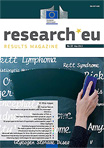 Special feature:'Rare diseases and genetic disorders under the microscope'Interviews:Gloria Gonzàlez of FIMA on 'New hope for Acute intermittent porphyria'Charles Redwood on 'EU project goes to the heart of hypertrophic cardiomyopathy'Other highlights:Enriching European humanitiesThe road to greater SME involvementInfrastructure recycling hits the roadAdvanced radio technologies for fairer 4G communicationsResearchers help develop next-generation bio-plastic materialsAdvancing engine technologies for space explorationMassive study closes in on cancers risk markersCancer research has taken a huge leap forward with scientists now able to identify more than 80 genetic markers found to increase the risk of breast, ovarian and prostate cancer. The COGS international research initiative is believed to be the largest of its kind.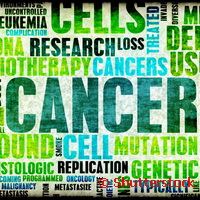 Although the results have been widely reported, the cross-border efforts behind this monumental initiative have not. Neither has the EU-funding of EUR 12 million, which has played a significant part in making this global effort a tremendous success. The main findings of the project COGS ('Collaborative Oncological Gene-Environment Study') have been published in a special issue on genetic risk factors for cancer in the prestigious scientific journal Nature Genetics. The research was led by scientists at the Karolinska Institutet in Sweden, the University of Cambridge and the Institute of Cancer Research (ICR) in the UK, with support from more than 160 research groups worldwide. This international network brought together five global studies on 100 000 patients with breast, ovarian or prostate cancer. Another 100 000 healthy volunteers comprised a control group.One of the study authors, Professor Doug Easton from the University of Cambridge who led several of the studies, said: 'We're on the verge of being able to use our knowledge of these genetic variations to develop a test that could complement breast cancer screening and take us a step closer to having an effective prostate cancer screening programme.' With this new information, researchers now have a clearer picture of the total number of genetic changes that can explain the risk of getting these cancers. The next step is to calculate the individual cancer risk, which will help to better understand how these cancers start and grow so that new treatments can be developed. It is possible this could lead to a DNA screening test within five years. For more information, please visit: Nature Journal http://www.nature.com/icogs/Higher Education PolicyHigher Education Policy – Celebrating 25 Years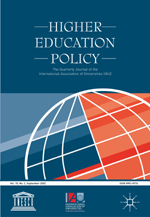 The first 2013 issue of Higher Education Policy contains Jeroen Huisman's editorial celebrating 25 years of the journal. The final issue of the 2013 Volume will be a Special Issue reflecting on research published in the journal over time with the theme, ‘From the Vaults: Revisiting, Revising and Reflecting on Higher Education Policy Research’.The following recent articles, which demonstrate the range and quality of Higher Education Policy, are now free to view until the end of 2013:The Decline of Private Higher Education Daniel C Levy (Volume 26, Issue 1)Uncommon Knowledge: World Bank Policy and the Unmaking of the Knowledge Economy in Africa Milton O Obamba (Volume 26, Issue 1)Graduate Employability: A Review of Conceptual and Empirical Themes Michael Tomlinson (Volume 25, Issue 4)Comprehensive Internationalisation in Latin America Jocelyne Gacel-Ávila (Volume 25, Issue 4)CERN CourierMay 2013, Volume 53 Issue 4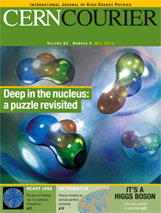 Download digital editionEUA publishes second rankings review report .  A new report entitled “Global university rankings and their impact II” was published by EUA and launched in a special session during the EUA Annual Conference, on 12 April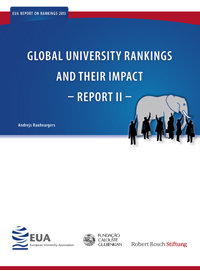 Authored by Andrejs Rauhvargers, the report underlines that there have been significant new developments in the field of international rankings since EUA’s first rankings review report, in 2011. It reveals that the number of international university rankings and other “transparency tools” continues to grow, with the arrival of new rankings and the development of new products by ranking providers. The growing volume of information that is being gathered on universities and the new “products” on offer also strengthen both the influence of the ranking providers and the potential impact of rankings.The report shows that rankings are also impacting on public policy making. The developments outlined in the report also indicate the need for all stakeholders to reflect on the extent to which global rankings are no longer a concern only for a small number of elite institutions but have become a reality for a much broader spectrum of universities as they seek to be included in, or improve their position in one or the other rankings. Discussions that followed the presentation also underlined the continued lack of indicators for addressing teaching quality in an appropriate way, and concluded on the difficulty of conceiving a totally objective ranking. Nevertheless, it was noticed that some rankings providers have themselves started to draw attention to the biases and flaws in the data underpinning rankings, and thus to the dangers of misusing rankings.EUA will now take this work on rankings forward with its new pan-European project (RISP) designed to study the impact of rankings on institutional strategies in more detail and to provide recommendations on how rankings can promote institutional development while also identifying potential pitfalls that universities should avoid.The Global University Rankings and Their Impact Report II is available here. HEPTech is organizing a Workshop on Open Source Hardware (OSHW), at GSI in Darmstadt, Germany, within the remit of its Workgroup on Technology Transfer Practices.This event addresses the OSHW phenomenon and its implications for academia and industry with special attention to knowledge and technology transfer issues. Consideration will be given to the various aspects of open source hardware development, and how these are dealt with in academia and industry. Presentations from legal experts, academics, practitioners and business will provide input for the discussions and exchange of ideas.Languages:en(1,6 MB)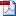 